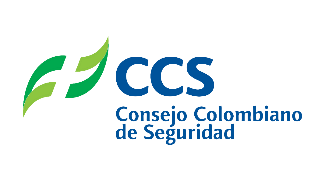 Consejo Colombiano de Seguridad – CCS                                                             Nuevos afiliados a la Asociación de ProfesionalesNuevas empresas afiliadasNuevos afiliados a CISPROQUIM®Nuevos inscritos RUC®Empresas certificadas en ISO 45001, 14001 y 9001Los certificados NTC – ISO 45001, NTC – ISO 14001, NTC – ISO 9001 y NTC ISO 39001 otorgados por el Consejo Colombiano de Seguridad (CCS) son la mejor forma de demostrar ante los clientes, organismos de control, la comunidad y demás partes interesadas, que la organización controla sus riesgos, aplica medidas para el mejoramiento de su desempeño, plantea efectivas estrategias de gestión de la calidad y establece objetivos de gestión ambiental. A continuación, presentamos las empresas certificadas por el CCS entre mayo y junio de 2021.Empresas certificadas en ISO 45001Empresas certificadas ISO 14001Empresas certificadas ISO 9001Empresas certificadas ISO 39001Reconocimientos especiales El Consejo Colombiano de Seguridad (CCS) destaca y agradece la confianza que han depositado las empresas que durante mayo y junio cumplen cinco años o más de afiliación a esta entidad. Es esta la ocasión ideal para reiterar el profundo compromiso del CCS por trabajar conjuntamente para garantizar un ambiente laboral sano, seguro y saludable.5 años10 años15 añosNombreProfesiónCiudadGuillermo Enrique Aguirre PeraltaAdministrador industrialCartagenaLeonardo Alberto Amaya BayonaIngeniero civil VillavicencioAngélica María Juez SuárezIngeniera de sistemasBogotá D.C.Cesar Oswaldo Vargas CárdenasIngeniero en SSTBogotá D.C.John Jairo Caballero ContrerasIngeniero industrialBarrancabermejaEmpresaSectorCiudadUniversidad Pedagógica y Tecnológica de ColombiaEducaciónTunjaSima LLC S.A.S.Instalación, mantenimiento y reparación especializada de maquinaria y equiposCartagena3T Rexwell S.A.S.Fabricación de maquinaria y equipo N.C.P.Bogotá D.C.Ingicom S.A.S.TelecomunicacionesBogotá D.C.Mayoristas Agrícolas S.A.- MagroComercio al por mayor y en comisión o por contrata (excepto el comercio de vehículos automotores y motocicletas)CotaPuma Energy Colombia Combustibles S.A.S.Comercio al por mayor y en comisión o por contrata (excepto el comercio de vehículos automotores y motocicletas)Bogotá D.C.Emerson Process Management de Colombia S.A.S.Actividades de arquitectura e ingeniería, ensayos y análisis técnicosBogotá D.C.Prime Termoflores S.A.S E.S.P.Suministro de electricidad, gas, vapor y aire acondicionadoBarranquillaGeneral Rigs Services S.A.S.Actividades de servicios de apoyo para la explotación de minas y canterasBogotá D.C.EmpresaActividad económicaCiudadNihon Nohyaku Andica S.A.S.Empresa dedicada al comercio al por mayor de productos químicos básicos, cauchos y
plásticos en formas primarias y productos químicos de uso agropecuario.BogotáNombre de la cuentaActividad económicaCiudadGrupo CAT S.A.S.Otras actividades de telecomunicacionesBarranquillaAislater Aislamientos Térmicos S.A.S.Otras actividades especializadas para la construcción de edificios y obras de ingeniería civilPalmiraIngeniería y Telecomunicaciones S.A.S.Actividades de arquitectura e ingeniería y otras actividades conexas de consultoría técnicaBogotáConsultoría en Comunicaciones Y Tecnologías Aplicadas Sucursal ColombiaInstalaciones eléctricasBogotáMafegas S.A.S.Comercio al por mayor de combustibles sólidos, líquidos, gaseosos y productos conexosAguachicaServicios Integrales Energéticos S.A.S Seiner S.A.SInstalaciones eléctricasBarranquillaBordis ColombiaActividades de apoyo para la extracción de petróleo y de gas naturalBogotáTransbelnocar S.A.S.Transporte de carga por carreteraCastilla la NuevaC&C Asociados Oriente S.A.STransporte de carga por carreteraGuarneColrefrac S.A.S.Mantenimiento y reparación especializado de maquinaria y equipoZipaquiráEquilivianos S.A.S.Mantenimiento y reparación de vehículos automotoresBogotáPetroco S.A.Otros tipos de alojamiento N.C.P.GirónIschebeck Colombia S.A.S.Preparación del terrenoMedellínTransporte Internacional Trans-American S.A.S.Transporte de carga por carreteraGirónMantenimiento y Reparaciones Industriales Saype S.A.S.Mantenimiento y reparación especializado de maquinaria y equipoZipaquiráMontajes Petroleros Integrales S.A.SInstalaciones eléctricasBogotáHábitat Arquitectura y Construcción S.A.S.Construcción de otras obras de ingeniería civilBogotáRico Sánchez S.A.S.Mantenimiento y reparación especializado de maquinaria y equipoBugaA F Refrigeración S.A.S.Instalaciones de fontanería, calefacción y aire acondicionadoCaliComsistelco S.A.S.Mantenimiento y reparación de computadores y de equipo periféricoBogotáTeczacol S.A.S.      Actividades de arquitectura e ingeniería y otras actividades conexas de consultoría técnicaBogotáAinpro S.A.Actividades de arquitectura e ingeniería y otras actividades conexas de consultoría técnicaBogotáEnetel S.A.SActividades de arquitectura e ingeniería y otras actividades conexas de consultoría técnicaMedellínUmaña Gómez & Cía. S.A.S.Construcción de otras obras de ingeniería civilBarranquillaArd Proyectos S.A.S.Actividades de arquitectura e ingeniería y otras actividades conexas de consultoría técnicaBogotáRodatech S.A.S.Otros tipos de comercio al por menor no realizado en establecimientos, puestos de venta o mercadosCotaServicios y Soluciones en Ingeniería de Colombia SSIC Ltda.Actividades de arquitectura e ingeniería y otras actividades conexas de consultoría técnicaBogotáMontajes y Contratos S.A.S.Mantenimiento y reparación especializado de productos elaborados en metalSabanetaIndimon S.A.S.Instalación especializada de maquinaria y equipo industrialBogotáIngmamot S.A.S.       Instalaciones eléctricasManizalesSegintegral S.A.S.Limpieza general interior de edificiosBogotáConstrucciones y Servicios Asociados S.A.S.Terminación y acabado de edificios y obras de ingeniería civilCaliMapache Mantenimientos y Montajes Ltda.Mantenimiento y reparación de otros tipos de equipos y sus componentes N.C.P.Santa MartaJ&N Construcciones e Ingeniería S.A.S.Otras actividades especializadas para la construcción de edificios y obras de ingeniería civilChíaZeacol S.A.S.Transporte de carga por carreteraPuerto GaitánProairex S.A.S.Comercio al por menor de electrodomésticos y gasodomésticos de uso doméstico- muebles y equipos de iluminaciónValleduparReforestadora de la Costa S.A.S.Silvicultura y otras actividades forestalesBogotáFetecol Ferrocarriles S.A. Sucursal ColombiaConstrucción de carreteras y vías de ferrocarrilBogotáAcon Security Ltda.Actividades de seguridad privadaBogotáS.M.I. Servicios y Mantenimientos Industriales E.U.Otras actividades de limpieza de edificios e instalaciones industrialesNobsaCooperativa de Transportes del Sarare Cootradelsa Ltda.Transporte de pasajerosSaravenaEmpresaActividad económicaChampionx de Colombia Ltda.Asesoría, venta, distribución y servicio técnico en el suministro e inyección de productos químicos para tratamiento de agua y crudo para la industria.Brinks de Colombia S.A.Logística en el transporte de valores y manejo integral de los mismos.Transportes Rapientrega S.A.S.Prestación de servicios de transporte de carga por carretera de sustancias líquidas, sólidas y actividades de mensajería.CHM Minería S.A.S.Servicio de soporte y asistencia técnica especializada al mantenimiento de equipo minero. Ensamble de camiones, retroexcavadoras, palas y equipos de minería. Ensamble de mangueras. Comercialización de equipos, componentes y partes de equipos de la industria minera. Mantenimiento predictivo, preventivo y correctivo de los equipos de soporte y operación para la industria minera. Servicios de reparación y/o reconstrucción de componentes hidráulicos, mecánicos, eléctricos en taller y campo. Prestación de servicios de soldadura, mecanizado, reconstrucción dimensional y reconstrucción de componentes estructurales de equipos de minería.Control de Contaminación Ltda.Prestación de servicios de estudios y monitoreos ambientales de calidad del aire, emisiones atmosféricas, emisión de ruido y ruido ambiental por medio de toma de muestras, análisis de laboratorio y elaboración de informes técnicos de resultados.Colombiana de Transportes del Norte S.A.S. - Coltransnor S.A.S.Prestación de servicio de transporte público terrestre automotor especial de pasajerosAnditel S.A.S.Comercialización, capacitación, diseño, integración, instalación, mantenimiento y soporte de sistemas de telecomunicaciones e informáticos.Gestión Ambiental y Sanitaria S.A.S.Servicio de control de plagas, mantenimiento (zona verde, poda y desmonte) y aseo locativo; limpieza de ductos de aires acondicionados y tanques de agua potable.Power Quality Solutions de Colombia S.A.Soluciones integrales de infraestructura tecnológica en: venta, suministro e instalación de UPS de 1KVA hasta 375 KVA, aires acondicionados de confort y precisión, baterías, PDM, cableado eléctrico en redes de baja tensión. Servicio de mantenimiento preventivo y correctivo en baja tensión de UPS, baterías, plantas eléctricas, PDM y tableros eléctricos para garantizar la sostenibilidad de las cargas en misión crítica.Transportes y Servicios GCC S.A.S.Transporte terrestre de carga liquida (crudo de petróleo) en tractocamiones.Transportadores del Norte de Santander S.A.S.Servicio público de transporte terrestre automotor de carga líquida: crudo, combustóleo y combustible.Aliados Estratégicos en Transportes y Servicios del Llano S.A.S.Prestación del servicio público de transporte terrestre de carga líquida e hidrocarburos.Driwo Services Ltda.Servicio especializado de supervisión de pozo del sector hidrocarburo a nivel nacional.Progressive Supplies S.A.S.Comercialización, mantenimiento, reparación y alquiler de equipos y herramientas utilizadas durante las operaciones de perforación, así como la prestación de servicios de corrida de revestimiento con sistema CRT (Casing Running Tool), instalación de centralizadores e instalación de anillo de torque para el sector hidrocarburos.Lima Transportes S.A. Prestación de servicio público de transporte terrestre automotor de carga líquida, hidrocarburos, productos químicos, biodiesel y aceites.Lantania Aguas SLU Sucursal ColombiaOperación (análisis, tratamiento y disposición) de plantas de tratamiento de aguas residuales; asistencia técnica y mantenimiento de plantas de tratamiento de aguas residuales recuperadas para el vertimiento final seguro.EmpresaActividad económicaColombiana de Transportes del Norte S.A.S. - Coltransnor S.A.S.Prestación del servicio de transporte público terrestre automotor especial de pasajeros.Gestión Ambiental y Sanitaria S.A.S.Servicio de control de plagas, mantenimiento (zona verde, poda y desmonte) y aseo locativo; limpieza de ductos de aires acondicionados y tanques de agua potable.Transportes y Servicios GCC S.A.S.Transporte terrestre de carga liquida (crudo de petróleo) en tractocamiones.Transportadores del Norte de Santander S.A.S.Servicio público de transporte terrestre automotor de carga líquida: crudo, combustóleo y combustibleAliados Estratégicos en Transportes y Servicios del Llano S.A.S.Prestación del servicio público de transporte terrestre de carga líquida e hidrocarburos.Lantania Aguas SLU Sucursal ColombiaOperación (análisis, tratamiento y disposición) de plantas de tratamiento de aguas residuales; asistencia técnica y mantenimiento de plantas de tratamiento de aguas residuales, recuperadas para el vertimiento final seguro.EmpresaActividad económicaColombiana de Transportes del Norte S.A.S. - Coltransnor S.A.S.Prestación del servicio de transporte público terrestre automotor especial de pasajeros.Gestión Ambiental y Sanitaria S.A.S.Servicio de control de plagas, mantenimiento (zona verde, poda y desmonte) y aseo locativo, limpieza de ductos de aires acondicionados y tanques de agua potable.Transportes y Servicios GCC S.A.S.Transporte terrestre de carga líquida (crudo de petróleo) en tractocamiones.Centals S.A.S. E.S.P.Gestión para la disposición final de residuos peligrosos y no peligrosos; alquiler y mantenimiento de baños portátiles.Transportadores del Norte de Santander S.A.S.Servicio público de transporte terrestre automotor de carga líquida: crudo, combustóleo y combustible.Aliados Estratégicos en Transportes y Servicios del Llano S.A.SPrestación del servicio público de transporte terrestre de carga líquida e hidrocarburos.Ingeniería Colombiana y Alquiler de Maquinaria Ingecolmaq S.A.S.Servicio de alquiler y operación de maquinaria amarilla y equipo pesado.EmpresaActividad económicaTransportes Y Servicios GCC S.A.S.Transporte terrestre de carga líquida (crudo de petróleo) en tracto camiones.Pochteca Colombia S.A.SComercio al por mayor y en comisión o por contrata (excepto el comercio de vehículos automotores y motocicletas).Ingeniería Construcciones y Mantenimiento ICM S.A.S.Actividades de arquitectura e ingeniería, ensayos y análisis técnicos.Transportadora de Metano E.S.P. S.A. TransmetanoTransporte terrestre y transporte por tuberías.